KLASA: 003-06/18-02/01UR.BROJ: 2112-24-18-02-22Delnice, 04.07. 2018.                                                                                                 Članovima Školskog odborasvima -         Pozivate se na 28. sjednicu Školskog odbora             (UTORAK) 10. 7. 2018. godine s početkom u 8.00 sati.               Dnevni red:1. Usvajanje zapisnika sa 27. sjednice Školskog odbora održane 12. lipnja 2018.g.
2. Rješenje Prosvjetne inspekcije (KLASA: UP/I-600-04/18-03/00090, URBROJ: 533-07-18-0003 od 13. lipnja 2018.g.)
3. Prijedlog 12. izmjena Statuta Srednje škole Delnice temeljem rješenja Prosvjetne inspekcije (KLASA: UP/I-600-04/18-03/00084, URBROJ: 533-07-18-0003 od 24. travnja 2018.g. i KLASA: UP/I-600-04/18-03/00090, URBROJ: 533-07-18-0003 od 13. lipnja 2018.g.)
4. Polugodišnji financijski izvještaj za 2018.g.
5. eUpisi u prve razrede za šk.god. 2018./2019. - informacija o broju prijavljenih učenika
6. Izvješće o završetku nastavne godine
7. Izvješće o stanju sigurnosti u Srednjoj školi Delnice u šk. god. 2017./2018.
8. Izvješće o radu Školskog odbora u šk.god. 2017./2018.Predsjednica Školskog odbora:Koraljka Renier Valinčić, prof.Srednja škola Delnice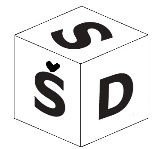 Tel:  051/812-203Lujzinska cesta 42Fax: 051/812-20351300 Delniceured@ss-delnice.skole.hr